Last night marked the finale of The Amazing Race – Season 17. Below marks the journey taken by the teams. Using the map of the race, plot their course using a ruler and record their bearing in the table below.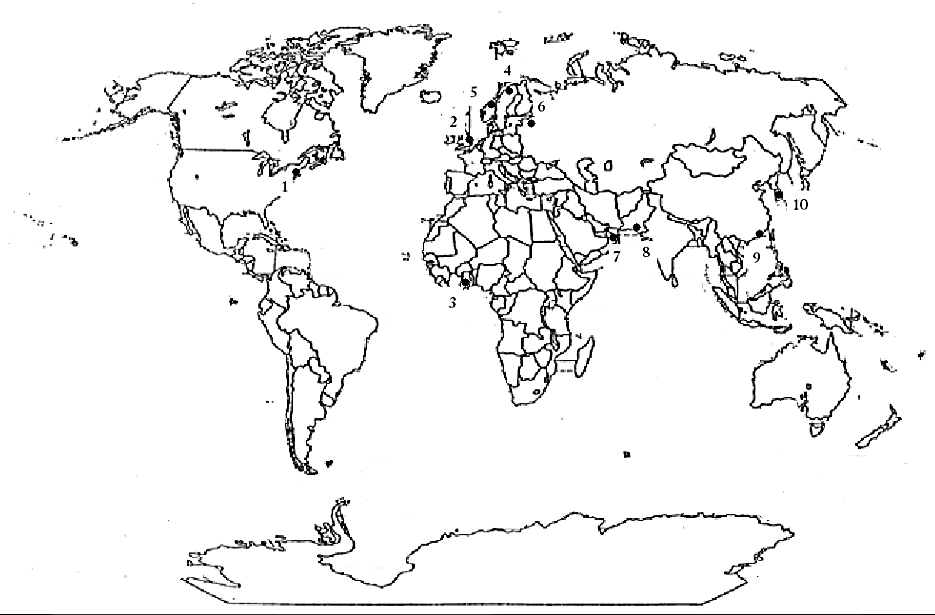 Looking at your map:What is the angle between USA:England:GhanaIs this an acute, obtuse or a reflex angle?For this angle, which country would be considered the vertex?Looking at your map:What is the angle between Pakistan:Hong Kong: South KoreaIs this an acute, obtuse or reflex angle?For this angle, which country would be considered the vertex?What angle is supplementary to 105°?What angle is complementary to 65°?Does 105° have a complementary angle? Explain.Use your knowledge of parallel lines cut by a transversal to determine the measurements of the unknown angles.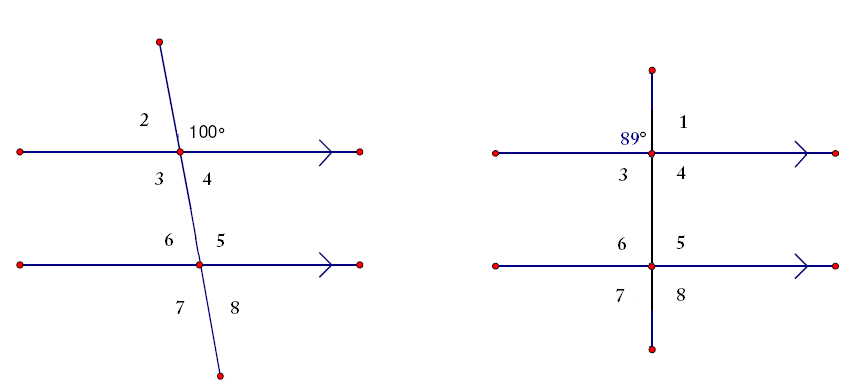 Bisect this circle into 12 equal pieces.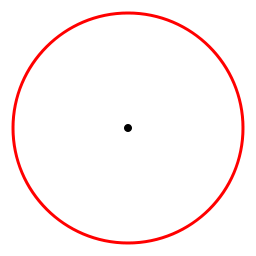 Consider the following lattice tower. If the two highlighted cross braces are the main line segments and the right side of the tower is the transversal, which pair of numbered angles are corresponding angles?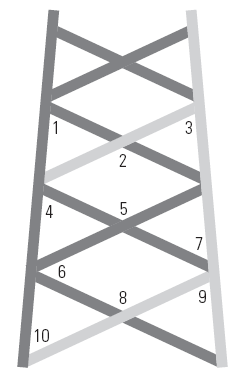 The slanted outer beams of an A-frame building form a 72° angle with the ground floor. What must the angle between these beams and the joists support the second floor be if the second floor is to be horizontal like the ground floor?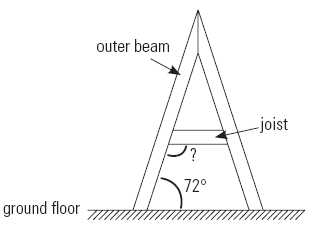 Leg of RaceCountry: Bearing from True North1  2 USA  England2  3England  Ghana3  4Ghana  Sweden4  5Sweden  Norway 5  6Norway  Russia6  7Russia  Oman7  8Oman  Pakistan8  9Pakistan  Hong Kong9  10Hong Kong  South KoreaAngle MeasurementAngleMeasurement1100°12289°334455667788